							ПРОЕКТ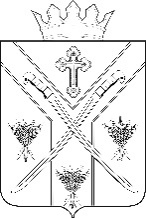 ПОСТАНОВЛЕНИЕАДМИНИСТРАЦИИ СЕРАФИМОВИЧСКОГОМУНИЦИПАЛЬНОГО РАЙОНАВОЛГОГРАДСКОЙ ОБЛАСТИот  «___»__________2020г.  № ______О внесении изменений в постановление администрации Серафимовичского муниципального района от 07.08.2019 г. № 399  «Об утверждении административного регламента предоставления муниципальной услуги «Утверждение схемы расположения земельного участка на кадастровом плане территории в целях раздела земельного участка, находящегося в муниципальной собственности Серафимовичского муниципального района, и земельного участка, государственная собственность на который не разграничена, расположенный на территории Серафимовичского муниципального района»          В соответствии с Федеральными законами от 06.10.2003 № 131-ФЗ «Об общих принципах организации местного самоуправления в Российской Федерации», от 27.07.2010 № 210-ФЗ «Об организации предоставления государственных и муниципальных услуг» и Уставом Серафимовичского муниципального района Волгоградской области ПОСТАНОВЛЯЮ:1. Внести в административный регламент предоставления муниципальной услуги «Утверждение схемы расположения земельного участка на кадастровом плане территории в целях раздела земельного участка, находящегося в муниципальной собственности Серафимовичского муниципального района, и земельного участка, государственная собственность на который не разграничена, расположенный на территории Серафимовичского муниципального района», утвержденный постановлением администрации Серафимовичского муниципального района Волгоградской области от 07.08.2019 г. № 399, следующие изменения:1) в пункте 2.5:абзац восемнадцатый исключить;абзацы девятнадцатый, двадцатый считать абзацами восемнадцатым и девятнадцатым, соответственно;2) в пункте 2.8.2:         подпункт 16 считать подпунктом 6;  3) пункт 5.3 изложить в следующей редакции:«5.3. Жалобы на решения и действия (бездействие) руководителя органа, предоставляющего муниципальную услугу, подаются в вышестоящий орган (при его наличии) либо в случае его отсутствия рассматриваются непосредственно руководителем органа, предоставляющего муниципальную услугу.»;4) в пункте 5.6 слова «и почтовый адрес» заменить словами «и (или) почтовый адрес».2. Настоящее постановление вступает с момента подписания и подлежит опубликованию на официальном сайте администрации Серафимовичского муниципального района Волгоградской области.Глава Серафимовичского муниципального района 					   	С.В.Пономарев